BOSNA I HERCEGOVINA 		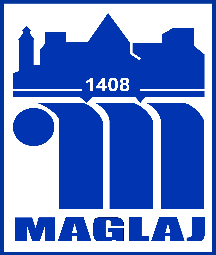 Federacija Bosne I HercegovineOpćina Maglaj, Viteska 4, 74250MaglajSlužba za urbanizam, geodetske I imovinsko pravne poslovePodaci o podnositelju  zahtjeva:	Ime i prezime	:			JMBG	Adresa	:			Telefon/Fax	E-Mail	:		Molim Vas da mi odobrite korištenje građevinskog zemljišta  u  ______________________________________ ____________________ ,na zemljištu označenom  sa k.č. broj __________ k.o. ______________  u periodu  od  _____________ do _____________________nakon čega ću zemljište dovesti u prvobitno stanje.Prilozi:Odobrenje za obavljanje djelatnosti izdato od nadležne Službe za privrediKopija katastarskog  plana sa naznačenom  lokacijom  javne površineAdministrativna taksaMjesto i Datum                                                                                  POTPIS PODNOSITELJA ZAHTJEVAPredmet: Zahtjev za korištenje javne površine za postavljanje ljetne baste/izlaganje robe,obavljanje djelatnosti ispred poslovnog prostora,za postavljenje pokretnih stolova radi prodaje voća,povrća/cvijeća/, 